大学英语教学中心教师办事流程【开学报到流程】所有教师在中心发布的规定报到时间内，在教务办签到，作为开学报到。【教师调课指南】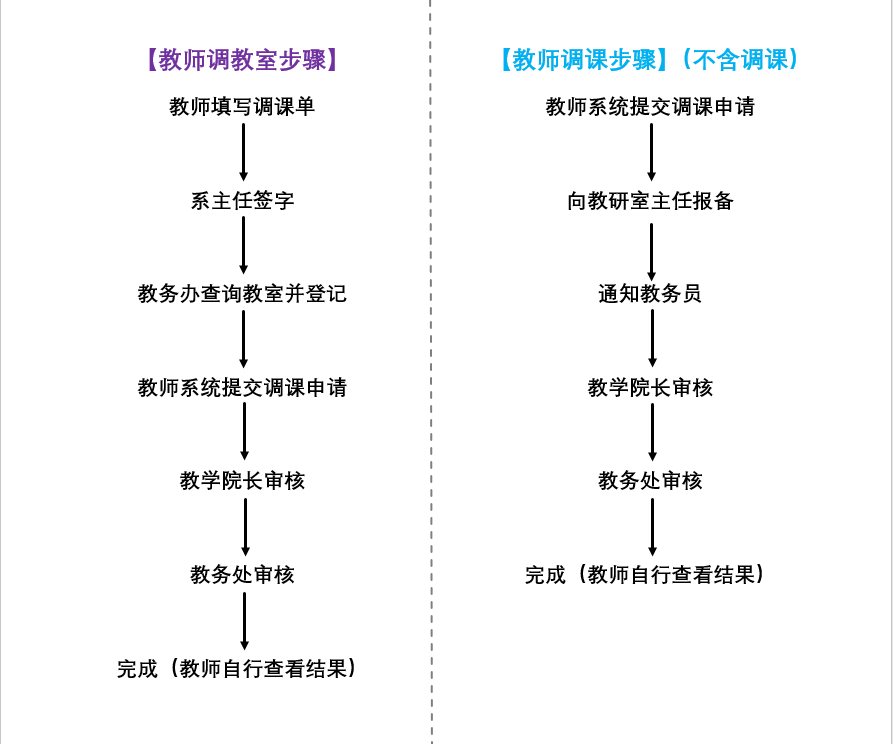 【本科重修生登成绩指南】如果重修生平常按时上课，参与平时成绩的考核，那么登成绩时与初修学生一样如果重修生平时不上课，只参加了期末考试，那么请如下操作刚进入成绩登陆页面，请选择“设置特殊学生系数”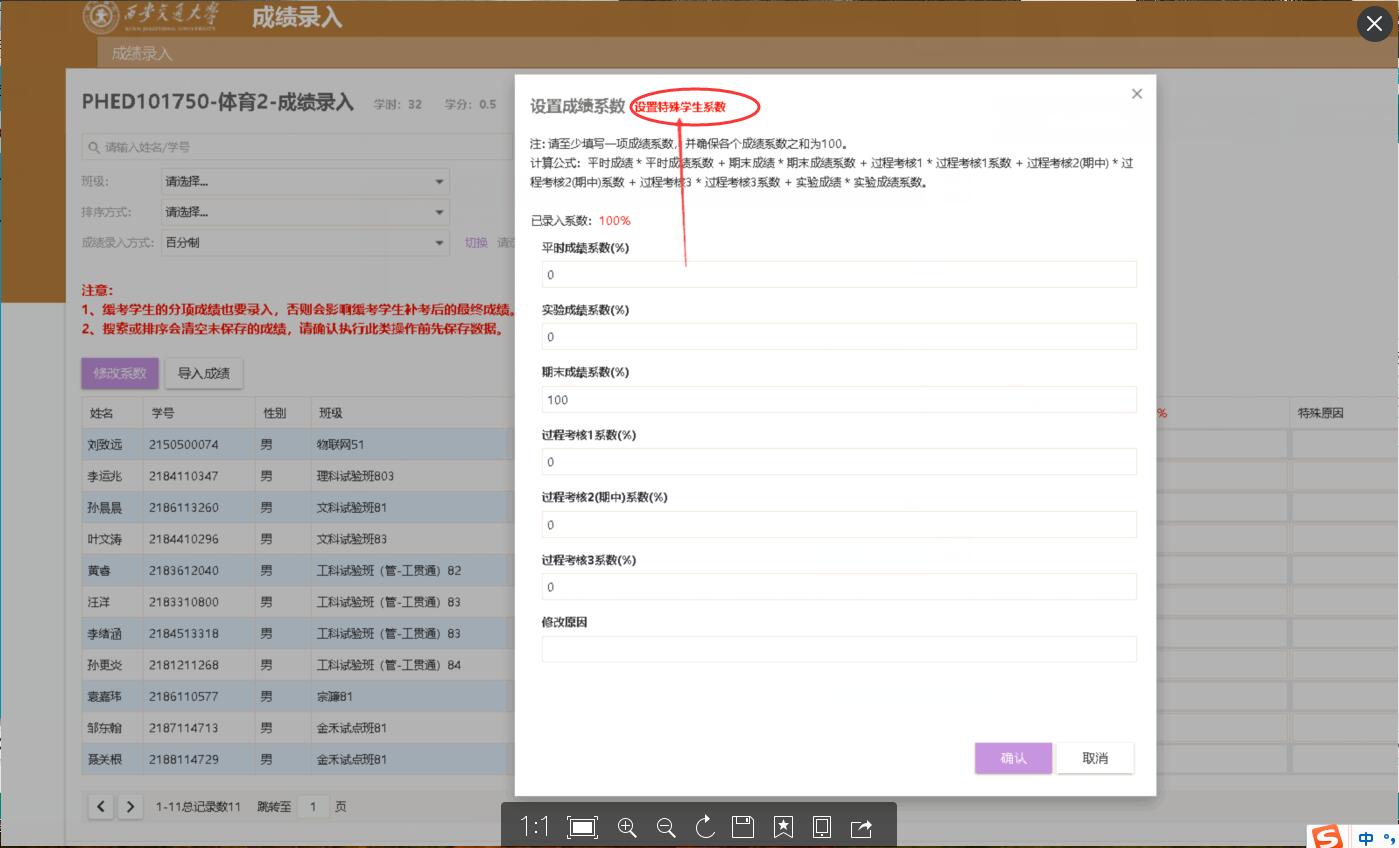 继续操作，如下图，单独设置特殊学生的系数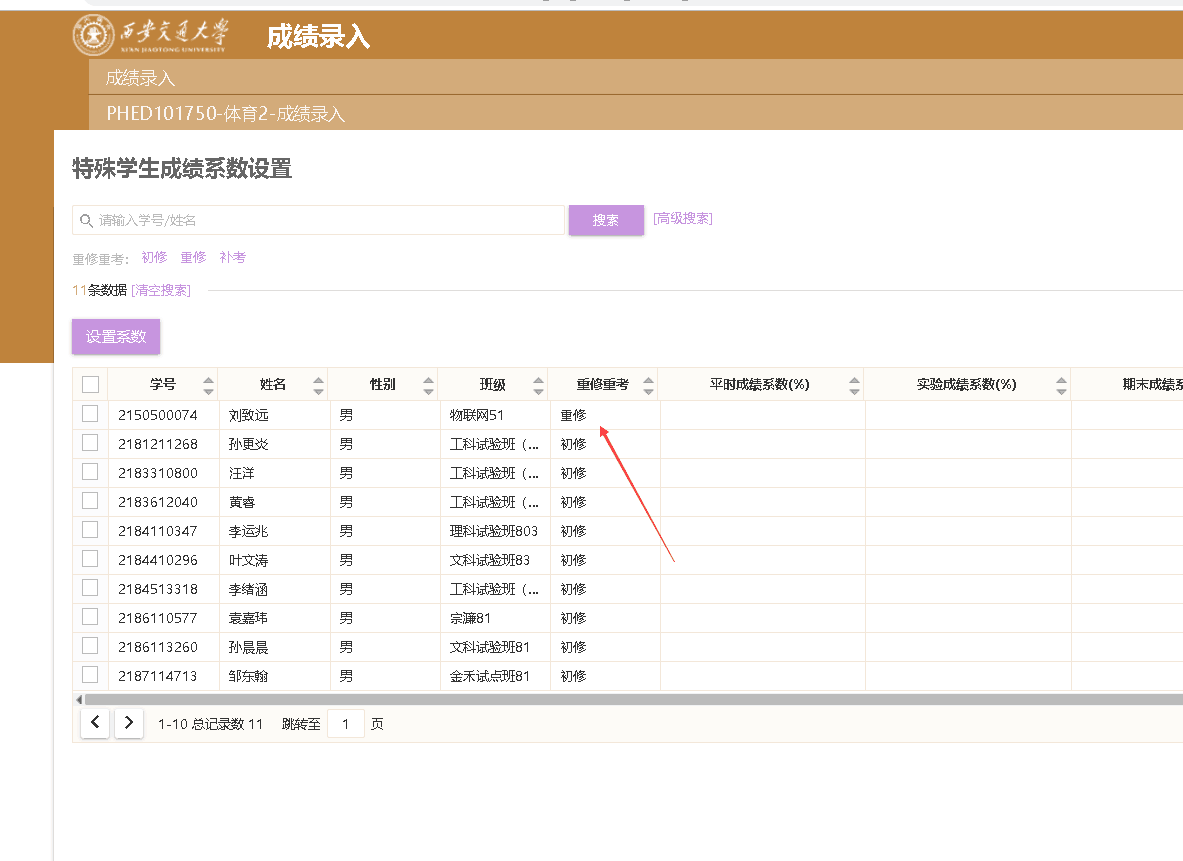 这样重修生就可以单独设置系数啦！如果还有特殊学生需要设置系数，操作方法同上。【试卷印刷申请流程】